SAMPLE LESSON PLAN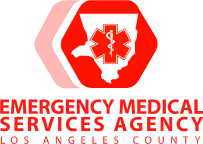 Name of CE ProgramAddressPhone No.Course Title/Topic:  Patient AssessmentInstructor(s):	Date Presented: Category of Instruction:  Instructor BasedNumber of EMS CE Hours Awarded: 3Program Overview:  This course is a structured activity, which explains the importance of the patient assessment in creating a provider impression that will guide the care of a patient in the prehospital setting.  Participants will review a slide presentation on the elements of the patient assessment and practice a patient assessment on a simulated patient.Specific Educational Focus:  Assessment of a medical and trauma patient.Objectives:Describe how to assess the airway status of a responsive patient and an unresponsive patientDemonstrate how to perform a secondary assessment of the chestIdentify helpful ways to determine the past medical history of the patientCourse Outline:  See Attached or Type outline hereMethod of Student Performance Evaluation:  passing a written test with a minimum of 80%Materials Needed:  Laptop computer with Power Point (PPT); LA County EMS Agency Patient Assessment Skill and Testing Sheet; Manikins; Copy of written test wHandouts:  PPT slides; Patient Assessment Skill Sheet; Course Evaluation; Written testReferences:  Prehospital Emergency Care, Brady 10th Edition, Mistovich and KarrenAdditional Attachments:   Agenda (if applicable)  CV for each instructor and documentation demonstrating qualification to teach topic  Lesson (PowerPoint, Prezi, video, etc)  Method of Student Performance Evaluation with answer key  Course Evaluation